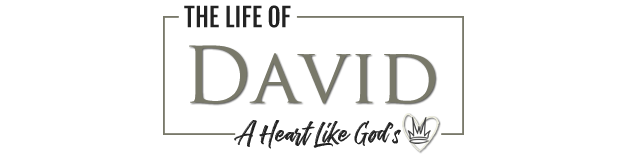 A Heart of Meekness2 Samuel 1-5God ___________________ those who demonstrate _______________ under _____________________Meekness and _________________________Meekness and _________________________Meekness and _________________________Meekness and _________________________		Blessed is the ______________________ of ______________________!